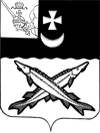 КОНТРОЛЬНО-СЧЕТНАЯ КОМИССИЯ БЕЛОЗЕРСКОГО МУНИЦИПАЛЬНОГО ОКРУГАВОЛОГОДСКОЙ ОБЛАСТИ161200, Вологодская область, г. Белозерск, ул. Фрунзе, д.35, оф.32тел. (81756)  2-32-54,  факс (81756) 2-32-54,   e-mail: krk@belozer.ru     Отчёто результатах контрольного мероприятия 	№                                                                                                               дата:                                              Наименование (тема) контрольного мероприятия: «Внешняя проверка бюджетной  отчетности главного администратора бюджетных средств - Финансового управления Белозерского муниципального района  за 2022 год».Основание проведения контрольного мероприятия: статья 264.4 Бюджетного кодекса Российской Федерации, пункт 2.1 плана работы контрольно-счетной комисии Белозерского муниципального округа на 2023 год, приказ от 21.03.2023 №29.Цель(и) контрольного мероприятия: установление полноты и достоверности показателей бюджетной отчетности главного распорядителя средств районного бюджета, анализ эффективности и результативности использования муниципальных ресурсов, анализ выполнения бюджетных полномочий ГРБС.Сроки проведения контрольного мероприятия: с 24 марта 2023 по 28 апреля 2023 года.Объекты контрольного мероприятия: Финансовое управление Белозерского муниципального района (далее – Финансовое управление района), ОГРН1123533000370,  ИНН 3503003726, адрес местонахождения: Вологодская  область, г. Белозерск, ул. Фрунзе, д.35.Проверяемый период деятельности: 2022 год.Исполнители контрольного мероприятия: председатель контрольно-счетной комисии Белозерского муниципального округа Н.С.ФредериксенНормативные документы, использованные в работе: Бюджетный кодекс Российской Федерации (далее – Бюджетный кодекс);Приказ Минфина России от 28.12.2010 № 191н «Об утверждении Инструкции о порядке составления и представления годовой, квартальной и месячной отчетности об исполнении бюджетов бюджетной системы Российской Федерации» (далее – Инструкция №191н);Решение Представительного Собрания Белозерского муниципального района от 09.12.2021 № 95 «О районном бюджете на 2022 год и плановый период 2023 и 2024 годов» (далее – Решение о бюджете); сводная бюджетная роспись, кассовый план;Положение о бюджетном процессе в Белозерском муниципальном районе, утвержденное решением Представительного Собрания округа от 31.10.2022 №42 (далее – Положение о бюджетном процессе).Федеральный закон от 06.12.2011 № 402-ФЗ «О бухгалтерском учете».Приказ Минфина РФ от 13.06.1995 № 49
«Об утверждении методических указаний по инвентаризации имущества и
финансовых обязательств».Приказ финансового управления Белозерского муниципального района от 18.03.2021 № 46 «Об утверждении Положения по единой учетной политике органов местного самоуправления и муниципальных учреждений района».Закон Вологодской области от  06.05.2022  №5120-ОЗ
«О преобразовании всех поселений, входящих в состав Белозерского муниципального района Вологодской области, путем их объединения, наделении вновь образованного муниципального образования статусом муниципального округа и установлении границ Белозерского муниципального округа Вологодской области».Решение Представительного Собрания округа от 17.10.2022 № 19 «О реорганизации органов местного самоуправления Белозерского муниципального района».Решение Представительного Собрания округа от 20.09.2022 № 4 «О правопреемстве органов местного самоуправления».Оформленные  акты, заключения, справки и т.п., использованные в отчете, ознакомление с ними под расписку руководителя  или иных должностных лиц проверенных объектов, наличие письменных объяснений, замечаний или возражений и заключение инспектора по ним: Акт проверки от 28.04.2023 подписан главой Белозерского муниципального округа Соловьевым Денисом Александровичем. Неполученные документы из числа затребованных с указанием причин или иные факты, препятствовавшие  работе: Отказов в предоставлении документов или иных фактов      препятствования в работе со стороны должностных лиц Финансового управления района не зарегистрировано, затребованные документы, относящиеся к тематике проверки, представлены в полном объеме.Результаты контрольного мероприятия (анализ соблюдения нормативных правовых актов, установленные нарушения и недостатки в проверяемой сфере и в деятельности объектов контрольного мероприятия с оценкой ущерба  или нарушения): Объем проверенных средств составляет: 412 859,4  тыс. рублей.Оценка полноты и достоверности бюджетной отчетности во всех существенных отношениях проводилась на выборочной основе. Бюджетная отчетность Финансового управления района за 2022 год представлена в срок и соответствует структуре и бюджетной классификации, которые применялись при утверждении решения о бюджете Белозерского муниципального района.Проведенная внешняя проверка позволяет в целом сделать вывод о достоверности бюджетной отчетности Финансового управления района, как носителя информации о финансовой деятельности главного администратора бюджетных средств Белозерского муниципального района.Предложения по восстановлению и взысканию средств, наложению финансовых или иных санкций, привлечению к ответственности лиц, допустивших нарушения: Нет.Предложения по устранению выявленных нарушений и недостатков в управлении и ведомственном контроле, законодательном регулировании проверяемой сферы: НетДругие предложения: НетПредлагаемые представления и/или предписания: НетИсполнители контрольного мероприятия:Председательконтрольно-счетной комиссии округа                                                          Н.С.Фредериксен            УТВЕРЖДАЮ            Председатель контрольно-счетной комиссии            Белозерского муниципального округа            _______________________Н.С.Фредериксен           «28» апреля 2023 года